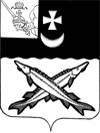 КОНТРОЛЬНО-СЧЕТНАЯ КОМИССИЯ БЕЛОЗЕРСКОГО МУНИЦИПАЛЬНОГО РАЙОНАЗАКЛЮЧЕНИЕ на отчет об исполнении бюджета Шольского сельского поселения за 1 квартал 2020 года12 мая 2020 года        Заключение КСК района  на отчет об исполнении бюджета Шольского сельского поселения  за 1 квартал 2020 года подготовлено в соответствии с Положением  «О контрольно-счетной  комиссии Белозерского муниципального района», иными нормативными правовыми актами Российской Федерации.    При подготовке заключения использованы отчетность и информационные материалы, представленные Финансовым управлением Белозерского муниципального района.В соответствии с решением Совета Шольского сельского поселения от 29.05.2019 №14 «Об утверждении Положения о бюджетном процессе в Шольском сельском поселении»  отчет об исполнении  бюджета поселения (ф.0503117) за первый квартал, полугодие и девять месяцев текущего финансового года утверждается и направляется  в Совет поселения и контрольно-счетную комиссию (далее – КСК района).Отчет об исполнении  бюджета поселения за 1 квартал 2020 года  (далее – отчет об исполнении бюджета) утвержден постановлением администрации Шольского сельского поселения от 15.04.2020  № 31 и представлен в КСК района  в соответствии с пп. 3 пункта 1 раздела 7  Положения о бюджетном процессе в Шольском сельском поселении (далее - Положение).Анализ отчета об исполнении бюджета проведен КСК района в следующих целях:сопоставления исполненных показателей  бюджета поселения за 1 квартал 2020 года с годовыми назначениями, а также с показателями за аналогичный период предыдущего года;выявления возможных несоответствий (нарушений) и подготовки предложений, направленных на их устранение.Общая характеристика бюджета поселенияОтчет об исполнении бюджета поселения составлен в форме приложений: 1 – по доходам бюджета поселения, 2 – по расходам  бюджета поселения по разделам, подразделам классификации расходов, 3 – по источникам внутреннего финансирования дефицита бюджета поселения.    Основные характеристики  бюджета поселения  на 2020год утверждены решением Совета Шольского сельского поселения от  25.12.2019 №35. Изменения в решение Совета поселения «О  бюджете Шольского сельского поселения на 2020 год и плановый период 2021 и 2022 годов» в отношении основных характеристик  в 1 квартале  2020 года   вносились 2 раза (решение от 28.01.2020 №1, решение от 26.02.2020 №7).В результате внесенных изменений в бюджет поселения:- объем доходов увеличен на 397,9 тыс. руб. и составил 8624,5 тыс. руб.;- объем расходов увеличен на 695,4 тыс. руб. или на  8,5% и составил 8922,0 тыс. руб.;- утвержден дефицит бюджета в сумме 297,5 тыс. руб.За 1 квартал 2020 года доходы бюджета поселения составили 1441,9 тыс. рублей  или  16,7% к годовым назначениям в сумме 8624,5 тыс. рублей, в том числе налоговые и неналоговые доходы – 210,8 тыс. рублей (16,1%), безвозмездные поступления – 1231,1 тыс. рублей (16,8%).     Расходы  бюджета поселения исполнены в сумме 1581,9  тыс. рублей или 17,7% к утвержденным годовым назначениям в сумме 8922,0 тыс. рублей.Исполнение основных характеристик  бюджета поселения за 1 квартал   2020 года в сравнении с аналогичным периодом 2019 года характеризуется следующими данными.Таблица № 1                                                                                       тыс. рублейПо сравнению с 1 кварталом 2019 года доходы  бюджета поселения увеличились  на 36,9 тыс. рублей  или на 2,6%; расходы увеличились  на 250,9 тыс. рублей  или на 18,9%. Бюджет поселения за 1 квартал  2020 года исполнен с дефицитом в сумме 140,0 тыс. рублей, за аналогичный период 2019 года бюджет исполнен с профицитом в сумме 74,0 тыс. рублей.Доходы  бюджета поселения         Налоговые и неналоговые доходы исполнены в сумме 210,8 тыс. рублей или 16,1% к утвержденным назначениям в сумме 1313,0 тыс.  рублей. По сравнению с 1 кварталом 2019 года налоговые и неналоговые доходы снизились на 178,3 тыс. рублей или на 45,8%. Данные по поступлению доходов в бюджет поселения приведены в приложении №1.Налоговые доходы исполнены в сумме 210,8 тыс. рублей или на 17,2% к плановым назначениям в сумме 1223,0 тыс. рублей. В отчетном периоде основным источником налоговых доходов  бюджета поселения являлся налог на доходы физических лиц. Общий объем указанного налога составил 183,2 тыс. рублей или 21,5% от запланированной суммы в 851,0 тыс. руб.  Доля налога на доходы физических лиц в налоговых доходах бюджета составляет 86,9%, по сравнению с 2019 годом увеличилась на 34,9%. Основные налогоплательщики в бюджет Шольского сельского поселения:- АО «Белозерский леспромхоз»;- МОУ «Шольская СОШ»;- БУЗ ВО «Белозерская ЦРБ».Поступление налога на имущество физических лиц  в 1 квартале 2020 года составило 17,0 тыс. рублей или 6,2% от плановых назначений.Поступление земельного налога составило 10,3 тыс. руб., что составляет 11,8% от плана. По сравнению с 1 кварталом 2019 года поступление земельного налога снизилось на 0,1 тыс. руб.       Доходы от уплаты государственной пошлины в 1 квартале 2020 года составили 0,3 тыс. руб. В 1 квартале 2019 года таких поступлений не было.         Неналоговые доходы на 2020 год  запланированы в размере 90,0 тыс. руб.,  в 1 квартале 2020 года в бюджет поселения не поступали. За аналогичный период предыдущего года таких поступлений также не было.Безвозмездные поступления        Безвозмездные поступления в бюджет поселения составили 1231,1 тыс. рублей или 16,8% к утвержденным назначениям в сумме 7311,5 тыс. рублей. По сравнению с 1 кварталом  2019  года безвозмездные поступления увеличились  на 215,2 тыс. рублей, их доля в общих доходах бюджета поселения составила 85,4%. В отчетном периоде дотации из  районного бюджета  поступили в сумме 819,5 тыс. рублей или 24,7% к утвержденным назначениям в сумме 3313,3 тыс. рублей. По сравнению с аналогичным периодом 2019 года поступление дотаций увеличилось на 9,4 тыс. руб. или на 1,2%. Доля дотаций в общем объеме безвозмездных поступлений составила 66,6%.Субвенции в 1 квартале  2020 года поступили в сумме  16,7 тыс. рублей или 17,5% к утвержденным назначениям в сумме 95,5 тыс. рублей. Доля субвенций  в общем объеме безвозмездных поступлений составила 1,4%. По сравнению с 1 кварталом 2019 года поступление субвенций снизилось на 6,3 тыс. руб. или на 27,4%.Расходы  бюджета поселения Расходы  бюджета на 2020 год первоначально были утверждены в сумме 8226,6 тыс. рублей. В течение 1 квартала  2020 года плановый объем расходов уточнялся два раза и в окончательном варианте составил 8922,0 тыс. рублей, что больше первоначального плана на 8,5%.Исполнение  бюджета по разделам классификации расходов отражено в приложении №2.За 1 квартал  2020 года расходы  бюджета поселения  исполнены в сумме 1581,9 тыс. рублей или на 17,7% (1 квартал  2019 года – 17,6%) к утвержденным годовым назначениям в сумме 8922,0 тыс. рублей. По сравнению с 1 кварталом 2019 года расходы увеличились  на 250,9 тыс. рублей (18,9%).Исполнение бюджета поселения по расходам от уточненного на год по разделам составило:- «Общегосударственные вопросы»- 20,8%;- «Национальная оборона» - 17,9%;- «Национальная безопасность» - 0,0%;- «Национальная экономика» - 22,6%;- «Жилищно-коммунальное хозяйство» - 13,8%;- «Социальная политика» - 17,6%.Расходы на социальную сферу в 1 квартале 2020 года  составляют 41,1 тыс. руб. или 2,6%. За аналогичный период предыдущего года такие расходы не производились.В отчетном периоде  бюджет поселения  исполнен ниже 25% (плановый процент исполнения) по всем разделам классификации расходов, в том числе на общегосударственные вопросы, национальную оборону, национальную экономику, жилищно-коммунальное хозяйство и социальную политику.По разделу «Общегосударственные вопросы» исполнение составило 20,8%, расходы исполнены в сумме 779,0 тыс. руб., в основном это на оплату труда.По разделу «Национальная экономика» (подраздел «дорожное хозяйство») исполнение составило 22,6%, расходы исполнены в размере 233,1 тыс. руб. Исполнение бюджета поселения по разделу «Жилищно-коммунальное хозяйство» составило 13,8%: расходы по подразделу «жилищное хозяйство» составляют 3,1 тыс. руб. при плане в 735,4 тыс. руб., расходы по подразделу «коммунальное хозяйство» составляют 47,0 тыс. руб. при плане в 314,9 тыс. руб., расходы по подразделу «благоустройство» составляют 461,9 тыс. руб. при плановых назначениях в 2668,9 тыс. руб.Пояснительная записка не отражает данных о направлении расходования средств по подразделам. Дефицит  бюджета поселения    Первоначальным решением Совета поселения дефицит не утвержден. Решением Совета Шольского сельского поселения от 28.01.2020 №1 дефицит утвержден в размере 297,5 тыс. руб. или 22,7% от общего объема доходов без учета объема безвозмездных поступлений. Бюджет поселения за 1 квартал 2020 года исполнен с дефицитом в размере 140,0 тыс. руб.Сведения по дебиторской и кредиторской задолженности к отчету не приложены, дополнительно контрольно-счетной комиссией не запрашивались, в связи с этим анализ дебиторско-кредиторской задолженности  не произведен.Вывод          1. Бюджет Шольского сельского поселения  за  1квартал  2020 года исполнен:- по доходам в сумме 1441,9 тыс. рублей  или на 16,7%;- по расходам  в сумме 1581,9 тыс. рублей  или на 17,7%;- с дефицитом – 140,0 тыс.  рублей.          2.Неналоговые доходы в бюджет поселения в 1 квартале 2020 года не поступали.	3. Объем безвозмездных поступлений   составил  1231,1  тыс. рублей или 16,8% к годовому бюджету.Предложения1. Проанализировать ожидаемое поступление администрируемых видов доходов, с целью своевременной корректировки годовых плановых показателей, по доходам и расходам Шольского сельского поселения. 2. Активизировать работу  по обеспечению уплаты местных налогов и сборов, а также недоимки прошлых лет.Аудитор контрольно-счетной комиссии Белозерского муниципального района:                        В.М.ВикуловаНаименованиеИсполнение 1 квартал  2019 годаПлан  2020   года (в первоначальной редакции)План 2020 года (в уточненной редакции)Исполнение 1 квартала  2020 года % исполнения гр.5/гр.4Отклонение уточнен.показате лей от первоначально утвержден. (гр. 4-гр.3)Отношение уточнен. показателей к первоначально утвержденным ( %) гр.4/гр.3Отклонение 1 квартала  2020 года от 1 квартала  2019 (гр.5-гр.2)Отношение 1 квартала 2020 года к 1 кварталу 2019( %)(гр.5/ гр.2)12345678910Всего доходов1405,08226,68624,51441,916,7+397,9104,8+36,9102,6Всего расходов1331,08226,68922,01581,917,7+695,4108,5+250,9118,9Дефицит (+), профицит (-)  -74,0+297,5+140,0